媒体合作协议甲  方：                                                                   （以下简称“甲方”）乙  方：  五金展会网 （临沂若水文化传媒有限公司）                          （以下简称“乙方”）甲、乙双方本着共同发展的原则，充分发挥自身资源优势，经友好协商，就双方合作事宜，达成以下协议，并共同遵守。甲方（章）：                                          乙方（章）：临沂若水文化传媒有限公司地址：                                               地址：临沂市罗庄区`宝丽财富广场代表人：                                             代表人：李占胜电话：                                               电话：15092890726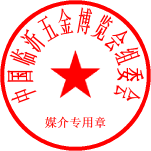 邮箱：                                               邮箱：929346699@qq.com日期：2018年  月  日                                 日期：2018年 月 日合作展会：（展会全称）合作展会：（展会全称）合作展会：（展会全称）合作展会：（展会全称）合作展会：（展会全称）合作展会：（展会全称）展会时间展会地点展出面积（㎡）甲方责任甲方责任甲方责任甲方责任甲方责任甲方责任1、甲方为乙方提供国际标准展位一个（展位不得转租）2、甲方将乙方列为展会的合作媒体，并在展会官网“媒体中心-合作媒体”给乙方做LOGO链接,尺寸为    像素 ，logo由乙方提供，链接至展会结束;（或者其它形式的友链）3、甲方在展会对外宣传品上合作媒体板块体现乙方的媒体名称、logo和网址4、甲方在展会的展会会刊上免费为乙方刊登   1P  彩色广告（彩色插页），彩页尺寸待展会开展前1个月与乙方确认，图片由乙方提供，并于展会结束后向乙方邮寄纸质展会会刊   1  本或者电子版_1_份;5、甲方在接到客户对乙方媒体资源询问信息后，应耐心解答及时反馈给乙方。1、甲方为乙方提供国际标准展位一个（展位不得转租）2、甲方将乙方列为展会的合作媒体，并在展会官网“媒体中心-合作媒体”给乙方做LOGO链接,尺寸为    像素 ，logo由乙方提供，链接至展会结束;（或者其它形式的友链）3、甲方在展会对外宣传品上合作媒体板块体现乙方的媒体名称、logo和网址4、甲方在展会的展会会刊上免费为乙方刊登   1P  彩色广告（彩色插页），彩页尺寸待展会开展前1个月与乙方确认，图片由乙方提供，并于展会结束后向乙方邮寄纸质展会会刊   1  本或者电子版_1_份;5、甲方在接到客户对乙方媒体资源询问信息后，应耐心解答及时反馈给乙方。1、甲方为乙方提供国际标准展位一个（展位不得转租）2、甲方将乙方列为展会的合作媒体，并在展会官网“媒体中心-合作媒体”给乙方做LOGO链接,尺寸为    像素 ，logo由乙方提供，链接至展会结束;（或者其它形式的友链）3、甲方在展会对外宣传品上合作媒体板块体现乙方的媒体名称、logo和网址4、甲方在展会的展会会刊上免费为乙方刊登   1P  彩色广告（彩色插页），彩页尺寸待展会开展前1个月与乙方确认，图片由乙方提供，并于展会结束后向乙方邮寄纸质展会会刊   1  本或者电子版_1_份;5、甲方在接到客户对乙方媒体资源询问信息后，应耐心解答及时反馈给乙方。1、甲方为乙方提供国际标准展位一个（展位不得转租）2、甲方将乙方列为展会的合作媒体，并在展会官网“媒体中心-合作媒体”给乙方做LOGO链接,尺寸为    像素 ，logo由乙方提供，链接至展会结束;（或者其它形式的友链）3、甲方在展会对外宣传品上合作媒体板块体现乙方的媒体名称、logo和网址4、甲方在展会的展会会刊上免费为乙方刊登   1P  彩色广告（彩色插页），彩页尺寸待展会开展前1个月与乙方确认，图片由乙方提供，并于展会结束后向乙方邮寄纸质展会会刊   1  本或者电子版_1_份;5、甲方在接到客户对乙方媒体资源询问信息后，应耐心解答及时反馈给乙方。1、甲方为乙方提供国际标准展位一个（展位不得转租）2、甲方将乙方列为展会的合作媒体，并在展会官网“媒体中心-合作媒体”给乙方做LOGO链接,尺寸为    像素 ，logo由乙方提供，链接至展会结束;（或者其它形式的友链）3、甲方在展会对外宣传品上合作媒体板块体现乙方的媒体名称、logo和网址4、甲方在展会的展会会刊上免费为乙方刊登   1P  彩色广告（彩色插页），彩页尺寸待展会开展前1个月与乙方确认，图片由乙方提供，并于展会结束后向乙方邮寄纸质展会会刊   1  本或者电子版_1_份;5、甲方在接到客户对乙方媒体资源询问信息后，应耐心解答及时反馈给乙方。1、甲方为乙方提供国际标准展位一个（展位不得转租）2、甲方将乙方列为展会的合作媒体，并在展会官网“媒体中心-合作媒体”给乙方做LOGO链接,尺寸为    像素 ，logo由乙方提供，链接至展会结束;（或者其它形式的友链）3、甲方在展会对外宣传品上合作媒体板块体现乙方的媒体名称、logo和网址4、甲方在展会的展会会刊上免费为乙方刊登   1P  彩色广告（彩色插页），彩页尺寸待展会开展前1个月与乙方确认，图片由乙方提供，并于展会结束后向乙方邮寄纸质展会会刊   1  本或者电子版_1_份;5、甲方在接到客户对乙方媒体资源询问信息后，应耐心解答及时反馈给乙方。乙方责任乙方责任乙方责任乙方责任乙方责任乙方责任乙方将甲方的展会信息进行上传，形成单独展会页面。乙方在五金展会网合作展会栏目提供logo广告位一个（比例4:3横构图图片，jpg格式）乙方将在资料下载栏、展会新闻栏为甲方进行新闻发布，数量不限。乙方将在五金展会网宣传单页 体现甲方展会名称、展会地点、展会时间乙方将在五金展会网编纂《中国五金展会年鉴》（拟）为甲方提供1/2版广告位乙方在接到客户对甲方展会详细询问信息后，应耐心解答及时反馈给甲方。乙方将甲方的展会信息进行上传，形成单独展会页面。乙方在五金展会网合作展会栏目提供logo广告位一个（比例4:3横构图图片，jpg格式）乙方将在资料下载栏、展会新闻栏为甲方进行新闻发布，数量不限。乙方将在五金展会网宣传单页 体现甲方展会名称、展会地点、展会时间乙方将在五金展会网编纂《中国五金展会年鉴》（拟）为甲方提供1/2版广告位乙方在接到客户对甲方展会详细询问信息后，应耐心解答及时反馈给甲方。乙方将甲方的展会信息进行上传，形成单独展会页面。乙方在五金展会网合作展会栏目提供logo广告位一个（比例4:3横构图图片，jpg格式）乙方将在资料下载栏、展会新闻栏为甲方进行新闻发布，数量不限。乙方将在五金展会网宣传单页 体现甲方展会名称、展会地点、展会时间乙方将在五金展会网编纂《中国五金展会年鉴》（拟）为甲方提供1/2版广告位乙方在接到客户对甲方展会详细询问信息后，应耐心解答及时反馈给甲方。乙方将甲方的展会信息进行上传，形成单独展会页面。乙方在五金展会网合作展会栏目提供logo广告位一个（比例4:3横构图图片，jpg格式）乙方将在资料下载栏、展会新闻栏为甲方进行新闻发布，数量不限。乙方将在五金展会网宣传单页 体现甲方展会名称、展会地点、展会时间乙方将在五金展会网编纂《中国五金展会年鉴》（拟）为甲方提供1/2版广告位乙方在接到客户对甲方展会详细询问信息后，应耐心解答及时反馈给甲方。乙方将甲方的展会信息进行上传，形成单独展会页面。乙方在五金展会网合作展会栏目提供logo广告位一个（比例4:3横构图图片，jpg格式）乙方将在资料下载栏、展会新闻栏为甲方进行新闻发布，数量不限。乙方将在五金展会网宣传单页 体现甲方展会名称、展会地点、展会时间乙方将在五金展会网编纂《中国五金展会年鉴》（拟）为甲方提供1/2版广告位乙方在接到客户对甲方展会详细询问信息后，应耐心解答及时反馈给甲方。乙方将甲方的展会信息进行上传，形成单独展会页面。乙方在五金展会网合作展会栏目提供logo广告位一个（比例4:3横构图图片，jpg格式）乙方将在资料下载栏、展会新闻栏为甲方进行新闻发布，数量不限。乙方将在五金展会网宣传单页 体现甲方展会名称、展会地点、展会时间乙方将在五金展会网编纂《中国五金展会年鉴》（拟）为甲方提供1/2版广告位乙方在接到客户对甲方展会详细询问信息后，应耐心解答及时反馈给甲方。附属规则1、甲乙双方各自在对方媒体所发布的内容，应保证内容真实性、合法性，如因其所提供的广告或宣传内容不真实或不合法，由广告资料提供方自行承担。2、本协议为双方互换宣传推广合作协议，双方同意在协议正常履行情况下协议内广告资源互不收取对方的费用。	3、本协议一式两份，双方各持一份，具有同等法律效力，自双方签字盖章后生效（扫描件、传真件均有效）。4、有关未尽事宜，经双方协商后可另签补充协议，补充协议和本协议具有同等法律效力。补充协议与本协议不一致的地方，以补充协议为准。